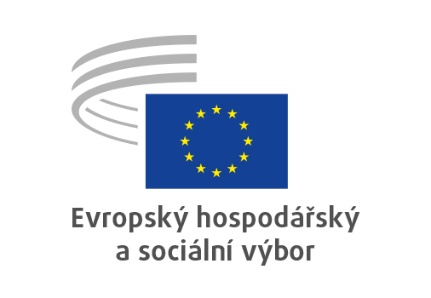 V Bruselu dne 21. června 2024Obsah:1.	HOSPODÁŘSKÁ A MĚNOVÁ UNIE, HOSPODÁŘSKÁ A SOCIÁLNÍ SOUDRŽNOST	32.	ZAMĚSTNANOST, SOCIÁLNÍ VĚCI, OBČANSTVÍ	73.	ZEMĚDĚLSTVÍ, ROZVOJ VENKOVA, ŽIVOTNÍ PROSTŘEDÍ	114.	DOPRAVA, ENERGETIKA, INFRASTRUKTURA A INFORMAČNÍ SPOLEČNOST	145.	PORADNÍ KOMISE PRO PRŮMYSLOVÉ ZMĚNY	15HOSPODÁŘSKÁ A MĚNOVÁ UNIE, HOSPODÁŘSKÁ A SOCIÁLNÍ SOUDRŽNOSTÚloha politiky soudržnosti v příštích kolech rozšíření EUHlavní bodyEHSV:zdůrazňuje, že politika předvstupní pomoci je nepostradatelným nástrojem politiky rozšíření, jejíž vliv lze posílit, aby se podpořil mír a prosperita na celém evropském kontinentu, a zejména v regionech, kde byly mír a stabilita v nedávné době ohroženy;podotýká, že k tomu, aby byly kandidátské státy připraveny v budoucnu plně využívat nástroje politiky soudržnosti, by politika předvstupní pomoci měla být lépe přizpůsobena silným stránkám, výzvám a potřebám příslušných regionů, jakož i příhraničních regionů členských států EU;doporučuje, aby se v kandidátských zemích využívala politika předvstupní pomoci systematičtěji k investicím do rozvoje lidského kapitálu, vzdělávání a sociální integrace s cílem předcházet sociálním nerovnostem a zmírňovat je. V rámci zlepšení plánování politiky předvstupní pomoci je velmi důležité podporovat navázání vazeb s organizacemi občanské společnosti;upozorňuje, že v rámci budoucí politiky soudržnosti je třeba klást důraz v prvé řadě na ochranu zranitelných skupin, které se z hlediska svého ekonomického a sociálního rozvoje potýkají s dalšími, a to obrovskými, překážkami a během procesu přistoupení mohou do budoucna čelit dalším výzvám;připomíná, že silnější partnerství s organizacemi občanské společnosti v kandidátských zemích jsou nejen neocenitelná pro prosazování cílů rozšíření, ale jsou také v souladu s účinnými a inkluzivními strategiemi rozvoje, neboť využívají zavedené zásady silného partnerství a sdíleného řízení;zdůrazňuje, že úlohou politiky soudržnosti nesmí být jen základní investice, ale že tato politika musí jít mnohem dál. Musí se zaměřit na budování institucí a kapacit, včetně twinningových programů a podpory občanské společnosti a sociálních partnerů;zdůrazňuje, že jednotlivé vlny rozšíření měly dopad i na stávající členské státy a jejich regiony, neboť nové členské státy se připojily k jednotnému trhu a ovlivnily mezinárodní hodnotový řetězec a migraci pracovních sil v EU. Proto jsou zapotřebí další finanční prostředky na investice v regionech sousedících s kandidátskými zeměmi a také v regionech současných členských států, na které v důsledku rozšíření vážně doléhají změny v EU i v globálních hodnotových řetězcích;má za to, že EK by měla své reformy budoucí politiky soudržnosti a zároveň i proces rozšíření zaměřit na posílení účinnosti současných politik, a to na základě větší specializace a diverzifikace spojené s větší flexibilitou a finanční specializací. Žádná finanční pomoc nemůže přinést hospodářskou prosperitu, pokud se zároveň nebude usilovat o budování institucí, reformu veřejné správy a zapojení občanské společnosti;zdůrazňuje, že je zapotřebí pomocí různých politických opatření, včetně investic do lidského kapitálu, urychleně zastavit vlnu emigrace z kandidátských zemí EU, která ohrožuje jejich potenciál hospodářského a sociálního rozvoje;považuje za nezbytné zlepšit v kandidátských zemích situaci mladých lidí. Je třeba usilovat o zlepšení jejich dovedností a zaměstnanosti a rozšířit také příležitosti ke vzdělávání a nabídku kvalitních pracovních míst pro mladé lidi. Současně s tím je třeba řešit i otázku bydlení. Stejně tak je třeba podporovat dialog a zapojení mladých lidí do iniciativ týkajících se záruk pro mladé lidi;doporučuje zvýšit úsilí o péči o nejzranitelnější osoby a zranitelné skupiny osob v kandidátských zemích a začlenit je nejen do systémů ochrany, ale brát na ně ohled také v rozhodovacím procesu, což je nejlepší způsob, jak dostát první a základní zásadě politiky soudržnosti „nikoho neopomíjet“.Devátá zpráva o hospodářské, sociální a územní soudržnostiHlavní bodyEHSV:vítá předložení 9. zprávy o soudržnosti a považuje popis jejích výsledků za ucelený a rovněž za užitečný výchozí bod pro zhodnocení získaných zkušeností; doporučuje zacílit investice a politiky na posílení výrobní základny, aby se tak zvýšila vzestupná územní soudržnost, a zdůrazňuje, že jediné, v čem se růst ve všech typech regionů podobá, byla pozitivní korelace mezi růstem produktivity a zvýšením HDP na obyvatele;zdůrazňuje význam konkurenceschopnosti pro posílení hospodářské soudržnosti a význam produktivních investic pro stimulaci konkurenceschopnosti a hospodářského růstu, které zase mají nepřímé pozitivní dopady na územní a sociální soudržnost. Podtrhuje rovněž, že je důležité rozšířit přístup k fondům politiky soudržnosti v souvislosti s produktivními investicemi i na velké společnosti, které jsou součástí ekosystému malých a středních podniků, a to za určitých podmínek týkajících se kaskádového účinku, pokud jde o územní a společenský dopad. Výsledky týkající se hospodářské soudržnosti by neměly být měřeny pouze z hlediska objemu hospodářských investic v určité oblasti, ale také z hlediska územních a sociálních výsledků;zdůrazňuje, že aby bylo možné zvýšit sociální soudržnost, je důležité zajistit, aby dobře fungoval trh práce a aby byl inkluzivní. Za tímto účelem je třeba přijmout opatření zaměřená na posílení postavení občanů a pracovníků EU, díky nimž získají správný soubor dovedností, které jim umožní vstoupit na trh práce a pohybovat se na něm. V této souvislosti doporučuje spojit politiky na podporu zaměstnanosti s politikami na podporu zaměstnatelnosti, přičemž je mimo jiné třeba se zaměřit na tu část společnosti, které hrozí, že zůstane stranou, a na podporu začlenění osob, které se v současné době trhu práce neúčastní;doporučuje podporovat strategické investice do místní a regionální správy s cílem posílit systém, který hraje ústřední roli při provádění programů. Sociální, hospodářské a územní soudržnosti totiž nelze dosáhnout, aniž by se nejprve dosáhlo soudržnosti v oblasti kapacit veřejné správy;doporučuje zajistit zapojení regionálních a místních orgánů – je třeba dodržovat zásadu partnerství a zapojovat sociální partnery a organizace občanské společnosti do veškerých úvah o budoucnosti politiky soudržnosti;vyzývá spolunormotvůrce, aby celkový rozpočet VFR učinili ambicióznějším a zajistili finanční krytí pro politiku soudržnosti v přiměřené výši, a to i se zřetelem na budoucí potřeby, co se týče unijních investic do obrany a Evropské unie zahrnující více než 27 členských států;v tomto kontextu doporučuje vzít v úvahu to, že budoucí rozšíření, které EU plánuje, bude vyžadovat účinnou a dobře fungující politiku soudržnosti, aby bylo možné zaručit hladkou integraci budoucích členských států, aniž by byly ohroženy investice do stávajících rozvojových regionů;doporučuje rovněž využívat v rámci přechodu k inteligentnější a ekologičtější Evropě automatické a snadno proveditelné investiční nástroje. Výzvy spojené se spravedlivou ekologickou a digitální transformací a jejími ambiciózními cíli vyžadují rychlost a připravenost. ZAMĚSTNANOST, SOCIÁLNÍ VĚCI, OBČANSTVÍNádorová onemocnění, jimž lze předcházet očkovánímHlavní bodyEHSV:vybízí ke sdílení zkušeností a osvědčených postupů a k intenzivní spolupráci mezi členskými státy;doporučuje zvýšit poptávku i nabídku v oblasti očkování a zdůrazňuje, že je nutné zajistit náležité poskytování informací, vzdělávání a komunikaci a že v tomto směru hrají důležitou roli školní zdravotní služby a rodiče. Prevence rakoviny by měla být považována za prioritu na politické úrovni a měly by na ni být přidělovány potřebné finanční, materiální a lidské zdroje;žádá, aby bylo vynaloženo velké úsilí s cílem bojovat proti misinformacím a dezinformacím, a to tím, že budou shromážděny vědecky podložené důkazy a prostřednictvím různých kanálů – mj. i sociálních médií – budou šířeny na faktech založené informace;domnívá se, že při poskytování odpovídajících informací, překonávání obav a nedůvěry a vedení lidí k tomu, aby se dali očkovat, mohou hráti důležitou úlohu praktičtí, rodinní a školní lékaři a také organizace občanské společnosti. Doporučuje posílit komunikační úsilí prostřednictvím organizací vedených mladými lidmi, aby se zajistilo, že budou tato sdělení atraktivní pro mladší lidi;zdůrazňuje, že je nutné zajistit v rámci opatření zaměřených na prevenci rakoviny genderovou rovnost, a vyzývá k očkování proti HPV u všech dívek a chlapců určitého věku. Je rovněž třeba zintenzivnit komunikaci o dostupnosti očkování proti HPV pro chlapce a shromažďovat a zveřejňovat informace o míře proočkovanosti chlapců i dívek v různých členských státech;zdůrazňuje význam snadného přístupu k očkování z hlediska zeměpisné polohy, jakož i potřebu cílených opatření k oslovení osob z různých znevýhodněných skupin a osob se specifickými riziky.Revize směrnice o evropské radě zaměstnancůHlavní bodyEHSV:vítá legislativní kroky, které podnikla Evropská komise s cílem přepracovat směrnici 2009/38/ES, pokud jde o minimální normy pro zřizování evropských rad zaměstnanců a zajištění jejich účinného fungování;oceňuje záměr posílit účinnost a uplatňování práv evropských rad zaměstnanců a zajistit právní jistotu vyjasněním klíčových pojmů směrnice o evropské radě zaměstnanců. Jedná se zejména o definici nadnárodního charakteru, odpovídající zdroje pro evropské rady zaměstnanců, přístup ke spravedlnosti a důraznější povinnost členských států stanovit účinné a dostatečně odrazující sankce za porušování práv evropské rady zaměstnanců;s potěšením konstatuje, že má Komise v úmyslu přezkoumat normu pro účinnější a smysluplnější postup informování a projednání. Za tímto účelem Komise navrhuje doplnit podpůrná pravidla, zvýšit četnost pravidelných schůzí evropské rady zaměstnanců a uložit vedení podniků povinnost reagovat na stanoviska evropské rady zaměstnanců odůvodněnou odpovědí. EHSV oceňuje také posílení úlohy zástupců odborů coby odborníků, kteří jsou evropským radám zaměstnanců nápomocni;podporuje důležité změny týkající se schopnosti evropských rad zaměstnanců a jejich členů plnit své povinnosti. Jedná se zejména o zdroje určené na školení, odborníky a právní zastoupení, které má zajistit vedení podniku a které mají obě strany podrobně stanovit v příslušné dohodě o evropské radě zaměstnanců, a dále o zamýšlené vyjasnění důvěrnosti;vyzývá legislativní orgány, aby urychleně provedly revizi směrnice o evropské radě zaměstnanců v souladu s návrhem Komise a zohlednily při tom doporučení uvedená v tomto stanovisku;zdůrazňuje, že je nutné zaručit řádné provedení a uplatňování revidované směrnice prostřednictvím účinných monitorovacích a prováděcích nástrojů, které musí Komise za tímto účelem používat.Vzhledem k tomu, že daly organizace zaměstnavatelů najevo postoje, které se liší od postojů uvedených ve stanovisku, předložili členové skupiny Zaměstnavatelé v EHSV protistanovisko. Vyjádřili v něm zejména obavu, že by revize směrnice mohla výrazně ztížit fungování evropských rad zaměstnanců a mít za následek, že by tyto rady přestaly být účinným nástrojem pro proces informování a projednávání na úrovni podniku a proměnily by se v subjekty podněcující spory a právní nejistotu. Skupina Zaměstnavatelé v EHSV se domnívá, že by to mohlo narušit nezbytnou spolupráci a důvěru na pracovišti. EHSV toto protistanovisko sice zamítl (104 členů hlasovalo pro jeho přijetí, 125 proti a 11 členů se zdrželo hlasování), při hlasování jej však podpořila více než jedna čtvrtina členů, a proto bylo v souladu s jednacím řádem EHSV připojeno ke stanovisku jako příloha.Stop nenávisti: Evropa je ve svém postoji jednotnáHlavní bodyEHSV:vítá toto sdělení, avšak zdůrazňuje, že je zapotřebí navázat komplexnější partnerství s organizacemi občanské společnosti. Vyzývá k tomu, aby se prováděly osvětové kampaně a vyvíjelo úsilí v boji proti „ekosystémům“ nenávisti na internetu i mimo internet. Připomíná, že politici mají odpovědnost vyvarovat se rétoriky propagující nenávist;vyzývá EU, aby přijala komplexní přístup a bojovala proti nenávisti založené na veškerých chráněných lidských charakteristikách, účinně prováděla stávající strategie a iniciativy na podporu rovnosti a nediskriminace a v prvé řadě uplatňovala stejný přístup k boji proti všem druhům nenávisti. Žádá členské státy, aby stíhaly trestné činy z nenávisti, vybízely k oznamování takových činů a vyškolily donucovací orgány, aby takové případy řádně řešily s náležitým respektem k obětem;lituje, že boj proti nenávisti na online platformách je nedostatečně rozvinutý co do rozsahu a dopadu. Úloha a odborné znalosti oznamovatelů by měly být rozšířeny tak, aby důsledně pokrývaly všechny typy nenávistných předsudků na internetu. Je třeba zlepšit mediální a digitální gramotnost, a tak zajistit účinnější oznamování;domnívá se, že by měla být lépe uplatněna v praxi práce skupiny na vysoké úrovni pro boj proti nenávistným verbálním projevům a trestným činům z nenávisti, posílena odborná příprava a budování kapacit občanské společnosti a zvýšena účinnost oznamování. Ke zjištění pokroku by se mělo využívat podávání zpráv a srovnávací hodnocení. Oznamování trestných činů z nenávisti by mělo být standardizováno a institucionalizováno na úrovni EU. Musí existovat dostupné a přístupné mechanismy oznamování. EHSV proto vyzývá Komisi, aby vytvořila online platformu, na níž by organizace občanské společnosti a obránci lidských práv mohli jednotlivé případy rychle oznamovat;zdůrazňuje, že by Komise měla uspořádat přezkum činnosti organizací občanské společnosti i důvěryhodných oznamovatelů a navrhnout opatření, která by jejich práci zefektivnila a přizpůsobila ji současným výzvám. EU by měla trvat na tom, aby velké online platformy bránily svým algoritmům šířit nenávist, a měla by využívat finanční prostředky z programu Občané, rovnost, práva a hodnoty (CERV) a programu Horizont Evropa na určování ekosystémů nenávisti na internetu a boj proti nim, přičemž by stávajícím vzdělávacím a výzkumným kapacitám mělo být umožněno, aby k tomuto cíli přispěly. Přispět by k němu mohla také výchova k občanství v rámci programu Erasmus+.ZEMĚDĚLSTVÍ, ROZVOJ VENKOVA, ŽIVOTNÍ PROSTŘEDÍCíl EU v oblasti klimatu pro rok 2040Hlavní bodyEHSV:podporuje doporučený cíl 90 % do roku 2040, protože je v souladu s vědeckým poznáním spravedlivého podílu Evropy na cíli nepřekročit úroveň oteplení o 1,5 stupně. EHSV zdůrazňuje, že tento cíl je náročný a lze jej dosáhnout pouze tehdy, budou-li zavedeny podpůrné politiky zajišťující konkurenceschopnost evropských průmyslových odvětví a spravedlivou transformaci a bude-li nákladově efektivním způsobem využíváno veškerých bezuhlíkových a nízkouhlíkových technologií;zdůrazňuje, že skutečného snížení emisí lze dosáhnout prostřednictvím postupného ukončení používání fosilních paliv. I když pohlcování uhlíku hraje při plnění klimatických cílů EU stále větší úlohu, nadměrné spoléhání se na propady s sebou nese nejistoty a rizika závislosti na fosilních palivech nebo ztráty propadu kvůli lesním požárům, škůdcům a dalším rizikům;vyzývá Komisi, aby provedla vědecké a ekonomické posouzení rovnováhy mezi snižováním emisí a pohlcováním uhlíku;podtrhuje důraz na provádění právních předpisů Fit for 55 a podporu evropských podniků a domácností při přizpůsobování se novému regulačnímu prostředí;konstatuje, že klimatické cíle vyžadují nebývalou míru investic do dekarbonizace;vyzývá Komisi, aby sledovala a stanovila cíle pro růst vývozu evropských výrobků a služeb v oblasti čistých technologií;vyzývá k tomu, aby se výroba elektřiny v EU stala do roku 2040 bezuhlíkovou a aby krátce poté došlo k dekarbonizaci vytápění a chlazení. Existence čisté a cenově dostupné energie a energetické infrastruktury připravené na budoucnost je základem pro dekarbonizaci dalších odvětví, jako je průmysl, budovy a doprava;navrhuje stanovit orientační cíl snížení emisí pro zemědělsko-potravinářské odvětví prostřednictvím úzkého dialogu se zemědělci a dalšími zúčastněnými stranami. Tento cíl by měl být založen na vědeckých poznatcích, měl by zajišťovat evropské potravinové zabezpečení a zohledňovat rozdílné přírodní podmínky v EU;zdůrazňuje, že je nezbytný široký dialog se zúčastněnými stranami, mimo jiné se sociálními partnery a občanskou společností, jakož i zapojení občanů do stanovení cíle na rok 2040 a do tvorby doprovodných politik;upozorňuje na možnost většího snížení emisí a snížení poptávky po materiálech a energii díky tomu, že bude spotřebitelům usnadněno zvolit si udržitelný životní styl;vyzývá Komisi, aby rozšířila test konkurenceschopnosti ve vztahu k ostatním velkým ekonomikám, včetně jejich politik v oblasti klimatu, energetiky a průmyslu a hospodářských ukazatelů, a aby předložila návrhy, jak posílit globální konkurenceschopnost Evropy a jak zachovat náš model otevřeného tržního hospodářství s přísnými environmentálními a sociálními normami.Revize právních předpisů v oblasti dobrých životních podmínek zvířatHlavní bodyEHSV:navrhuje Komisi, aby pro účely provádění a harmonizace předpisů zohlednila praktické znalosti zemědělců, přepravců a veterinárních lékařů;se domnívá, že předpis, který není schopen přizpůsobit se různým podmínkám v 27 členských státech, umožní vznik asymetrií;žádá Komisi, aby zajistila, že náklady spojené s prováděním těchto právních předpisů neponesou subjekty působící v tomto odvětví;poukazuje na to, že ustanovení uvedená v návrhu nařízení nutí provozovatele vykonávat noční směny (zejména zemědělce, řidiče a veterinární lékaře);vyzývá Komisi, aby zvážila dopad, který tento návrh bude mít na dodavatelské řetězce, jež byly vytvořeny a rozvíjeny během let na základě současných časových omezení;varuje před důsledky omezení přepravy zvířat na porážku na krátkodobé cesty nepřesahující devět hodin;domnívá se, že nově navrhovaná technická pravidla týkající se způsobilosti suchozemských zvířat k přepravě by mohla vést k uzavření mnoha zemědělských podniků;domnívá se, že zákaz přepravy mláďat, jako jsou telata, jehňata, kůzlata, selata a hříbata, která nebyla odstavena, během dlouhotrvajících cest po silnici bude mít významný dopad na dovoz plemen pocházejících z jiných členských států Evropské unie;vyzývá Komisi, aby v souvislosti s článkem 31 návrhu zohlednila klimatické podmínky jednotlivých členských států;má za to, že je zásadní podporovat krátké obchodní řetězce, které jsou účinným řešením, pokud jde o snížení nutnosti dlouhotrvajících cest, neboť se zkracuje vzdálenost mezi místy chovu, výkrmu, porážky a spotřeby;podporuje iniciativy, které stimulují pákový efekt ve zdravotní, hospodářské a právní oblasti s cílem chránit místní jatka a podpořit porážky prováděné přímo v zemědělských podnicích tam, kde jsou tyto porážky vhodné z hlediska zemědělského podniku a s ohledem na místní kontext.DOPRAVA, ENERGETIKA, INFRASTRUKTURA A INFORMAČNÍ SPOLEČNOSTEvropský plán boje proti rakovině: zásadní faktory bezpečnosti dodávek radioizotopů určených pro lékařské účelyHlavní bodyEHSV:upozorňuje, že nukleární medicína zachraňuje miliony lidských životů a jsou v ni vkládány obrovské naděje v souvislosti s bojem proti rakovině. Zdůrazňuje, že je nutné reagovat na potřeby pacientů v Evropě a zajistit všem pacientům rovný přístup k léčbě rakoviny;v Evropě se každoročně provede na 10 milionů zákroků, při nichž jsou z diagnostických či léčebných důvodů aplikována radiofarmaka. Důraz je při tom třeba klást na cílenou léčbu radionuklidy, která je přesná a často méně škodlivá než jiné metody léčby;požaduje, aby byly zavedeny pobídky na podporu výroby s cílem zaručit na poli dodávek radioizotopů větší strategickou autonomii. Evropa patří mezi světové špičky v dodávkách radioizotopů určených pro lékařské účely. Současně je však kriticky závislá na třetích zemích, pokud jde o určité klíčové výchozí materiály a jejich zpracování. EHSV proto vyzývá Alianci pro kriticky důležité léčivé přípravky, aby dodávky radioizotopů v Evropě pečlivě sledovala a aby podporovala posilování konkurenceschopnosti v tomto odvětví;upozorňuje, že je nutné náležitě dbát na to, aby byla v celém dodavatelském řetězci dodržována opatření k zajištění bezpečnosti a ochrany pracovníků, a žádá, aby byly neprodleně učiněny investice do plánování, vzdělávání a odborné přípravy pracovníků potřebných v tomto odvětví a také do jejich mobility.PORADNÍ KOMISE PRO PRŮMYSLOVÉ ZMĚNYProgram pro evropský obranný průmyslHlavní bodyEHSV:doporučuje, aby Evropská komise s evropskými občany intenzivně komunikovala, a získali tak celkovou představu o výzvách, jež se za současné geopolitické situace pojí se společným financováním obrany, a to s cílem budovat společnou bezpečnost a zároveň dbát na to, aby evropská integrace vycházela i nadále ze snahy o zajištění míru a solidarity;požaduje, aby finanční prostředky, které jsou v současné době omezené (1,5 miliardy EUR), byly ve střednědobém horizontu navýšeny;zdůrazňuje, že Program pro evropský obranný průmysl (EDIP) musí nejen náležitě reagovat na naléhavé potřeby Ukrajiny, ale zároveň vést ke strukturálnímu rozvoji evropské obranné koncepce a související evropské technologické a průmyslové základny obrany (EDTIB);doporučuje, aby Evropský parlament, členské státy, veřejný a soukromý finanční sektor a Evropská komise vypracovaly dlouhodobý plán pro zvýšení výdajů na zbrojení a zadávání veřejných zakázek, který by usnadnil dlouhodobé investice soukromého sektoru a podpořil plány evropské technologické a průmyslové základny obrany na výrobu vojenského vybavení, a aby podpořily ukrajinskou technologickou a průmyslovou základnu obrany;doporučuje, aby Evropská komise objasnila původ a využití finančních prostředků vyčleněných na program EDIP;doporučuje, aby podniky tvořící evropskou technologickou a průmyslovou základnu obrany posílily spolupráci, zejména s malými a středními podniky a přes hranice;zdůrazňuje význam průmyslové spolupráce s Ukrajinou v rámci programu EDIP;navrhuje dále podporovat součinnost mezi obranným a civilním průmyslem, včetně malých a středních podniků a začínajících podniků;doporučuje, aby byly do nařízení o programu EDIP zapracovány cíle týkající se procentního podílu společných nákupů a nákupů v rámci Evropy, jež jsou stanoveny ve sdělení o Strategii pro evropský obranný průmysl (EDIS).Odvětví výroby dronů: případová studie pro účely strategické autonomieHlavní bodyEHSV:se domnívá, že spojení evropské strategie pro drony se Strategií pro evropský obranný průmysl a začlenění evropské technologické a průmyslové základny obrany (EDTIB) za účelem podpory domácí produkce vysoce kvalitních / kapacitních dronů v podobě stabilního toku veřejných zakázek je zásadní pro kritickou nezávislost Evropy;nadále podporuje posilování spolupráce a inovací a zužitkování potenciálu právních předpisů, jako je akt o umělé inteligenci a akt o čipech, ke zvýšení strategické autonomie, národní bezpečnosti a hospodářského růstu;zdůrazňuje, že potřeba soudržnosti mezi vojenským a civilním výzkumem a vývojem se bude pouze zvyšovat, neboť drony budou více využívat automatizaci, strojové učení a umělou inteligenci (AI);domnívá se, že zásadní přínos ke strukturovanému rozvíjení dronových technologií může mít sestavení strategického plánu pro technologie dronů pro Evropu, který se zaměří na příslušné kritické technologie a systémy dvojího užití;zdůrazňuje, že je třeba důkladně zvážit finanční podporu možných investic do výroby dronů a do integrace dodavatelských a hodnotových řetězců;je přesvědčen, že EU by měla aktivněji působit na globální úrovni, zejména pokud jde o postupy certifikace;podotýká, že zásadní je u letecké mobility společenské přijetí inovativních operací; podpora EU může posílit celkový letecký ekosystém a přispět k jeho růstu a udržitelnosti;zdůrazňuje, že EU by též měla být připravena definovat konsolidovanou strategii, jak vytvořit společný protidronový deštník, který by ji chránil před řadou rizik spojených s hybridními hrozbami, teroristickými útoky či agresí jiných států, nevyjímaje ani zneužití ve sféře civilní.Sdělení o průmyslovém hospodaření s uhlíkemHlavní bodyEHSV:je přesvědčen, že strategie průmyslového hospodaření s uhlíkem je velmi vítaná a vyvážená a zahrnuje mnoho prvků, jež jsou zásadní pro zavádění zachycování a ukládání uhlíku (Carbon Capture and Storage, CCS) a zachycování a využívání uhlíku (Carbon Capture and Utilisation, CCU) v průmyslovém měřítku v EU;uznává, že podmínkou vybudování jednotného trhu s uhlíkem je vytvoření infrastruktury (včetně přeshraniční) pro ukládání a přepravu, jakož i pravidel trhu; upozorňuje na nutnost přizpůsobit strategie hospodaření s uhlíkem konkrétním průmyslovým odvětvím;zastává názor, že k tomu, aby bylo možné provádět změny a definovat strategie, je zásadní identifikovat překážky, které brání účinnému uplatňování stávajících postupů hospodaření s uhlíkem;domnívá se, že EU potřebuje průmyslovou strategii pro uhlík, která podpoří udržitelným růst a zajistí nejen splnění cílů Zelené dohody, ale také kvalitní pracovní místa a spravedlivou transformaci, přičemž identifikuje nedostatek pracovních sil a kvalifikovaných pracovníků, který zmírní za pomoci změn kvalifikace a prohlubování dovedností pracovní síly;doporučuje vypracovat jasný investiční plán pro rozvoj technologií zachycování a ukládání nebo zachycování a využívání uhlíku, přičemž veřejné financování by měl doprovázet mechanismus sociální podmíněnosti zaměřený na vytváření a zachování kvalitních pracovních míst;domnívá se, že projekty zaměřené na snižování emisí uhlíku by měly vyrovnaným způsobem zahrnovat jak pohlcování uhlíku, tak i předcházení vzniku uhlíku, avšak předcházení vzniku uhlíku není v současné době dostatečně podporováno;doporučuje vytvořit nový, samostatný, dobře koncipovaný, vysoce integrovaný a spolehlivý systém kreditů pro předcházení vzniku uhlíku poskytující pobídky k dekarbonizaci;je přesvědčen, že povolenky ze systému EU pro obchodování s emisemi (ETS) by neměly být využívány jako „kredity“, neboť by to mohlo ohrozit současnou tržní povahu unijního systému obchodování s uhlíkem.Strategie pro evropský obranný průmyslHlavní bodyEHSV:vítá Strategii pro evropský obranný průmysl jako důležitý krok k posílení obranné připravenosti Evropy, a tím i její schopnosti chránit své občany, území, základní hodnoty a způsob života;vítá změnu přístupu spočívající v přechodu od nouzových opatření k dlouhodobější strukturální reakci. Zejména pak vítá důraz, jenž se klade na potřebu navýšit evropské zdroje na pokrytí evropských potřeb;zdůrazňuje, že pro dosažení cílů strategie je důležité efektivně využívat partnerství se spřátelenými zeměmi, které vyznávají stejné hodnoty;vyjadřuje politování nad tím, že se strategie nezabývá postojem veřejnosti, což je závažný nedostatek, neboť veřejné mínění představuje v demokratických společnostech klíčový faktor;konstatuje, že hlavní nástroj pro provádění této strategie (tj. program EDIP) pravděpodobně nebude funkční dříve než na konci roku 2025. Z tohoto důvodu je nutné strategii doplnit o další, krátkodobá opatření, která budou zaměřena na řešení okamžitých potřeb;vyzývá členské státy, aby přijaly výzvu Komise a v krátkodobém horizontu hledaly možnosti, jak prostřednictvím dostupných nástrojů podpořit rozsáhlé společné zadávání veřejných zakázek na obranné vybavení, výrazné navýšení výrobních kapacit EDTIB a zahájení stěžejních projektů v oblasti obrany;domnívá se, že zajištění přístupu obranného průmyslu ke kvalifikovaným pracovníkům, technologiím a výzkumu má zásadní význam jak z průmyslového, tak ze strategického hlediska;zdůrazňuje, že úspěch strategie bude záviset především na tom, zda se do ní členské státy plně zapojí a uznají přínos evropského přístupu.Průmyslové a technologické přístupy a osvědčené postupy podporující dosažení společnosti odolné z vodohospodářského hlediskaHlavní bodyEHSV:vyzývá k vypracování samostatné strategie – modré dohody pro EU – a akčního plánu týkajícího se vody, které jsou nezbytné pro zajištění vodohospodářské odolnosti, zabezpečení dodávek vody a zajištění udržitelnosti v oblasti vody a které doplní Zelenou dohodu pro Evropu;naléhavě vyzývá EU, aby začlenila otázky spojené s vodou do revidovaného průmyslového strategického rámce a do cest transformace a přijala odvětvový přístup;konstatuje, že tato revize by se měla zabývat myšlenkou nové průmyslové dohody, v jejímž rámci by byla evropskému průmyslu do čtyř let nabídnuta konsolidovaná strategie, jež bude reagovat na mnohočetné výzvy, jimž průmysl čelí (v oblasti vody, energie, kritických surovin, digitalizace a strategické autonomie);zdůrazňuje, že průmyslové a technologické přístupy podporující dosažení společnosti inteligentně hospodařící s vodou musí být pevně strukturovány na základě ucelené udržitelné vodohospodářské politiky pro průmysl založený na snižování spotřeby vody a na jejím opětovném využívání a recyklaci, snižování jejího znečištění a na postupném zavádění a využívání technologií umožňujících účinné hospodaření s vodou, přičemž musí být zároveň zajištěna spravedlivá transformace, která ochrání konkurenceschopnost průmyslu;zdůrazňuje, že je nezbytné vytvořit evropský ekosystém pro správu údajů o vodě, měřit spotřebu vody ve všech výrobních procesech a minimalizovat používání pitné vody pro průmyslové účely;zdůrazňuje, že je třeba zajistit přístup k vodě pro nejdůležitější průmyslová odvětví v krizových situacích;vyzývá k vypracování cesty transformace pro rozvoj odvětví čistých technologií účinně využívajících vodu, včetně plánu pro lidský faktor, s cílem zajistit dostupnost požadovaných dovedností, kvalitních pracovních míst a důstojných pracovních podmínek;navrhuje opatření na podporu provádění fondu EU pro modrou transformaci v oblasti průmyslu;podporuje vytvoření znalostního a inovačního společenství pro otázky spojené s vodou pod záštitou Evropského inovačního a technologického institutu (EIT).____________588. PLENÁRNÍ ZASEDÁNÍ30. a 31. května 2024SOUHRN PŘIJATÝCH STANOVISEK, USNESENÍ A INFORMAČNÍCH / HODNOTÍCÍCH ZPRÁVTento dokument je k dispozici ve všech úředních jazycích Evropské unie na internetových stránkách EHSV na adrese:https://www.eesc.europa.eu/cs/our-work/opinions-information-reports/plenary-session-summariesUvedená stanoviska jsou k dispozici on-line prostřednictvím vyhledávače EHSV:https://dmsearch.eesc.europa.eu/search/opinionZpravodajkaMaria del Carmen BARRERA CHAMORRO (Zaměstnanci – ES)Odkazyprůzkumné stanovisko na žádost Evropské komise EESC-2024-00535-00-00-ACKontakt:Georgios MeleasTel.:+32 25469795E-mail:Georgios.Meleas@eesc.europa.euZpravodajMatteo Carlo BORSANI (Zaměstnavatelé – IT)OdkazyCOM(2024) 149 finalEESC-2024-00987-00-00-ACKontakt:Georgios MeleasTel.:+32 25469795E-mail:Georgios.Meleas@eesc.europa.eu ZpravodajkaSpoluzpravodajkaMilena ANGELOVA (Zaměstnavatelé – BG)Sára FELSZEGHI (Zaměstnanci – HU)OdkazyCOM(2024) 45 finalOdkazyEESC-2024-00425-00-00-ACKontakt:Valeria AtzoriTel.:+32 25468774E-mail:Valeria.Atzori@eesc.europa.euZpravodajkaSophia REISECKER (Zaměstnanci – AT)OdkazyCOM(2024) 14 finalOdkazyEESC-2024-00543-00-00-ACKontakt:Bartek BednarowiczTel.:+32 25469229E-mail:Bartek.Bednarowicz@eesc.europa.euZpravodajCristian PÎRVULESCU (Organizace občanské společnosti – RO)SpoluzpravodajkaMilena ANGELOVA (Zaměstnavatelé – BG)OdkazyJOIN(2023) 51 finalEESC-2024-00795-00-00-ACKontakt:June BedatonTel.:+32 25468134E-mail:June.Bedaton@eesc.europa.euZpravodajTeppo SÄKKINEN (Zaměstnavatelé – FI)OdkazyCOM(2024) 63 finalOdkazyEESC-2024-00418-00-00-ACKontakt:Judit Carreras GarciaTel.:+32 25468421E-mail:Judit.CarrerasGarcia@eesc.europa.euZpravodaj Jaume BERNIS CASTELLS (Organizace občanské společnosti – ES)OdkazyCOM(2023) 770 finalEESC-2023-05464-00-00-ACKontakt: Arturo ÍñiguezTel.:+32 25468768E-mail:Arturo.Iniguez@eesc.europa.euZpavodajkaAlena MASTANTUONO (Zaměstnavatelé – CZ)SpoluzpravodajPhilippe CHARRY (Zaměstnanci – FR)Odkazystanovisko z vlastní iniciativyEESC-2024-00265-00-00-ACKontakt:Maja RadmanTel.:+32 25469051E-mail:Maja.Radman@eesc.europa.eu ZpravodajTomasz Andrzej WRÓBLEWSKI (Zaměstnavatelé – PL)SpoluzpravodajFranck UHLIG (kat. 2 – FR)OdkazyCOM(2024) 150 finalOdkazyEESC-2024-00813-00-00-ACKontakt:Ioannis DiamantopoulosTel.: +32 25469170E-mail:Ioannis.Diamantopoulos@eesc.europa.euZpravodajPanagiotis GKOFAS (Organizace občanské společnosti – EL)SpoluzpravodajPatrice François CHAZERAND (kat. 1 – FR)Odkazystanovisko z vlastní iniciativyEESC-2024-00046-00-00-ACOdkazyKontakt:Ioannis DiamantopoulosTel.: +32 25469170E-mail:Ioannis.Diamantopoulos@eesc.europa.euZpravodajGonçalo LOBO XAVIER (Zaměstnavatelé – PT)SpoluzpravodajJean-Michel POURTEAU (kat. 2 – FR)OdkazyCOM(2024) 62 finalOdkazyEESC-2024-00878-00-00-ACKontakt:Adam DorywalskiTel.: +32 25469397E-mail:Adam.Dorywalski@eesc.europa.euZpravodajMaurizio MENSI (Organizace občanské společnosti – IT)SpoluzpravodajJan PIE (kat. 1 – SE)OdkazyJOIN(2024) 10 finalEESC-2024-00782-00-00-ACKontakt:Ioannis DiamantopoulosTel.:+32 25469170E-mail:Ioannis.Diamantopoulos@eesc.europa.euZpravodajFlorian MARIN (Zaměstnanci – RO)SpoluzpravodajJohn BRYAN (kat. 3 – IE)Odkazyprůzkumné stanovisko na žádost Evropské komiseEESC-2024-00209-00-00-ACOdkazyKontakt:Heli Niemelä-FarrerTel.:+32 22822464E-mail:Heli.Niemela-Farrer@eesc.europa.eu